Картотека состоит из набора карточек с изображениями материалов и инструментов для создания любой поделки. 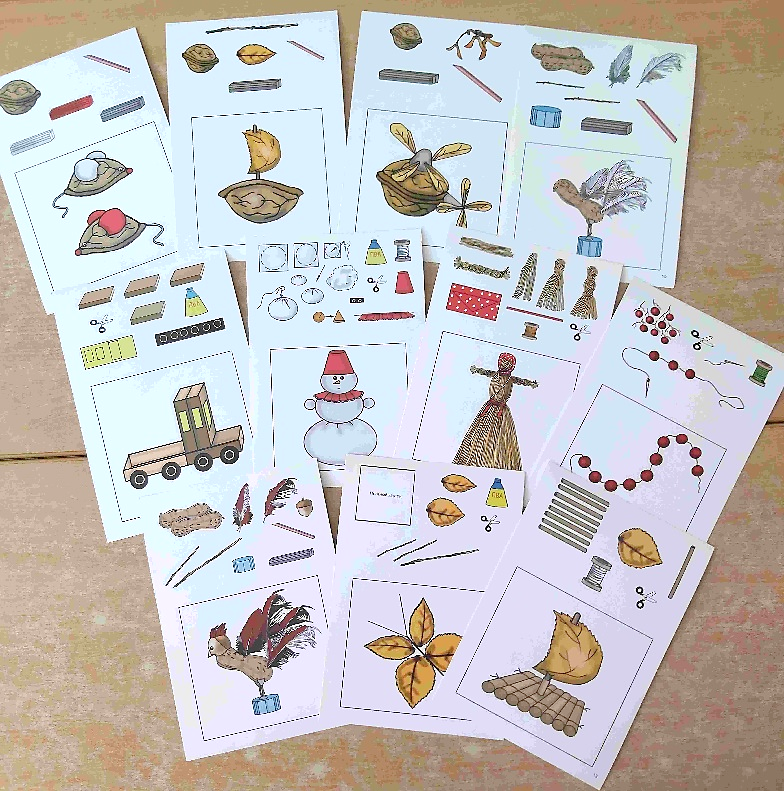     Для фронтальной совместной деятельности и работы небольшими группами - ручной труд, аппликация.     А также эти карточки можно использовать для составления технологических карт, их может составить как воспитатель, так и ребенок.      Данная картотека позволяет сформировать у детей основы инженерных компетенций, самостоятельность, стимулирует поддержку детской инициативы. 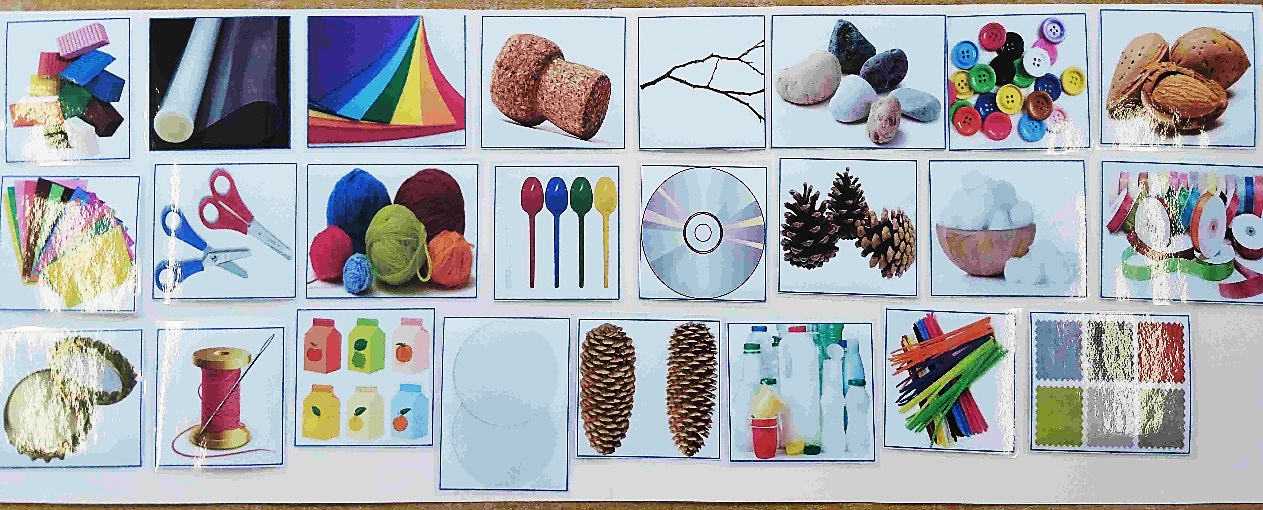 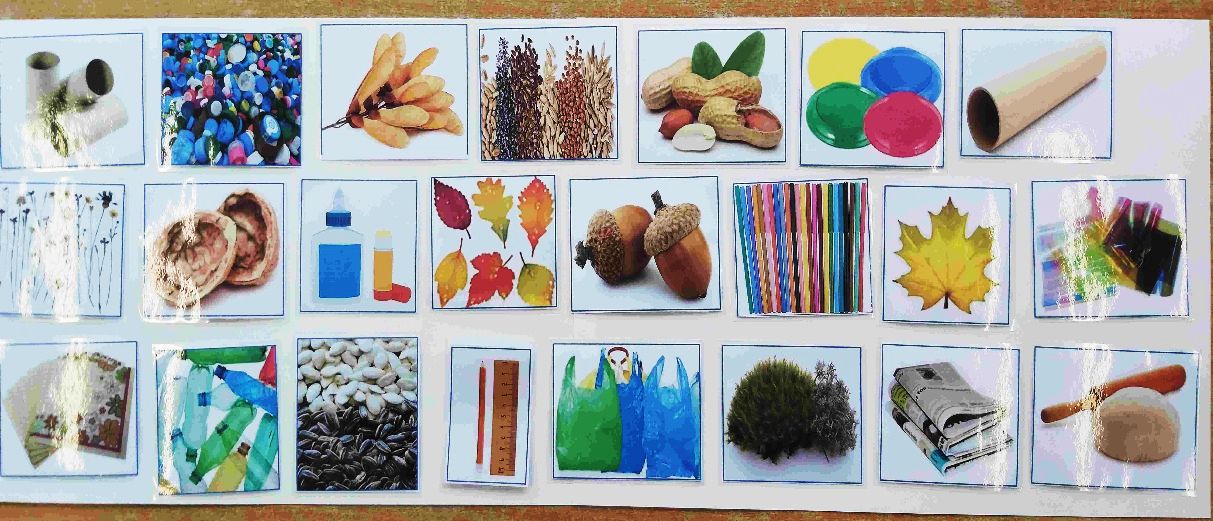 Тема «Перелётные птицы»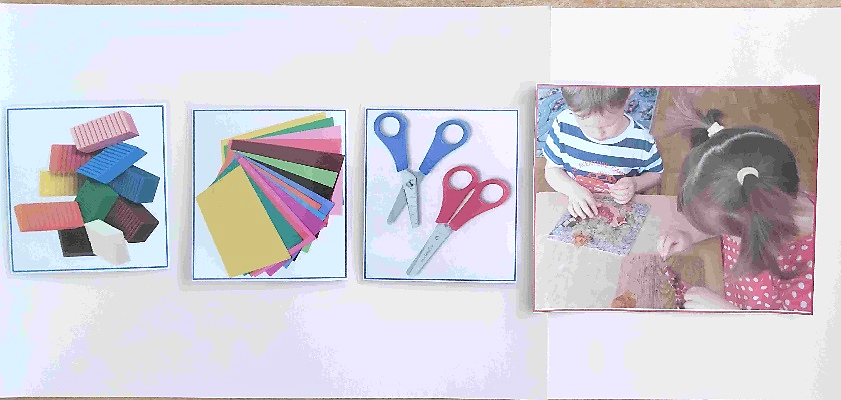 Цель: Закреплять умения детей работать с бумагой и пластилином. Ход работы: Нарезать небольшие квадратики из цветной бумаги.Разделить большой кусок на небольшие комочки.На заготовку из картона (силуэт птицы) сделать налепы. С помощью карандаша в налепы вдавливаем цветные квадратики. Получаем объемную поделку. Совместная деятельность – ручной труд (старшая группа).«Поделка из бросового материала «Одуванчики»»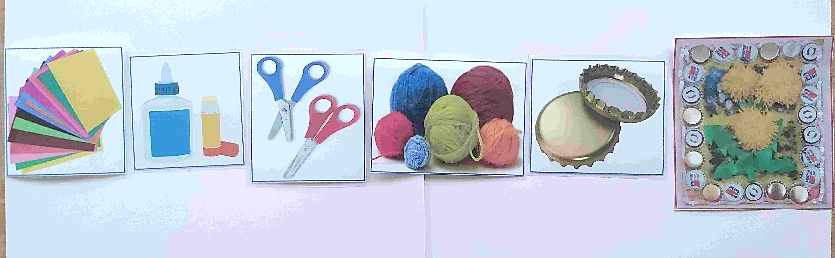 Цель:Ход работы: Нарисовать по шаблону стебель и листья одуванчика.Сделать помпоны из шерстяных ниток. Из плотного картона сделать 2 шаблона, сложить их вместе и обмотать пряжей. Соединить все детали цветка на картоне. Для декора картины можно использовать металлические крышки, тесьму и т.д. «Карельские калитки»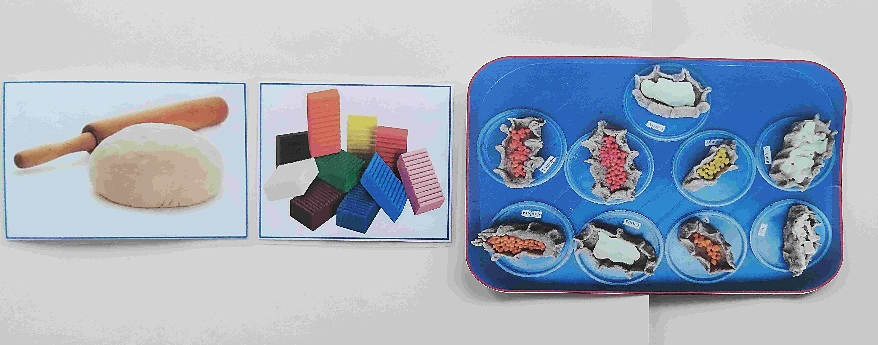 Цель: Учить детей работать с соленым тестом.Ход работы: Разделить большой кусок теста на несколько небольших кусочков, сплющить каждый комочек. Прищепить края заготовки для получения объемной «калитки», «начинку» выполняем из пластилина.  Поделки детей были использованы для оформления мини-музея ««Карелия» Фестиваль народов России»«Оформление выставки»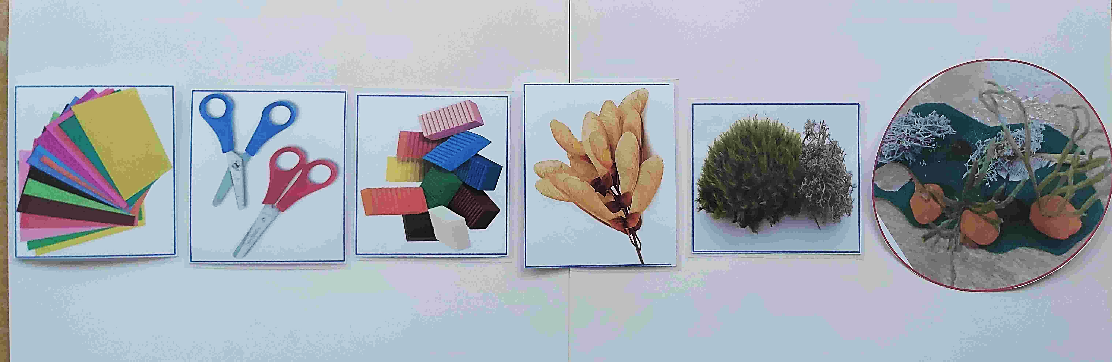 Цель: Учить детей, используя природный материал и пластилин для оформления выставки к юбилею Новосибирской области.Ход работы: Выбрать природный материал для оформления. Самостоятельно придумать поделку, способ крепления деталей. Поделки для оформления выставки дети делали небольшими группами.«Снегирь на ветке»Цель: Учить детей работать с шаблоном, использовать природный материал, различные крупы и семечки для поделки.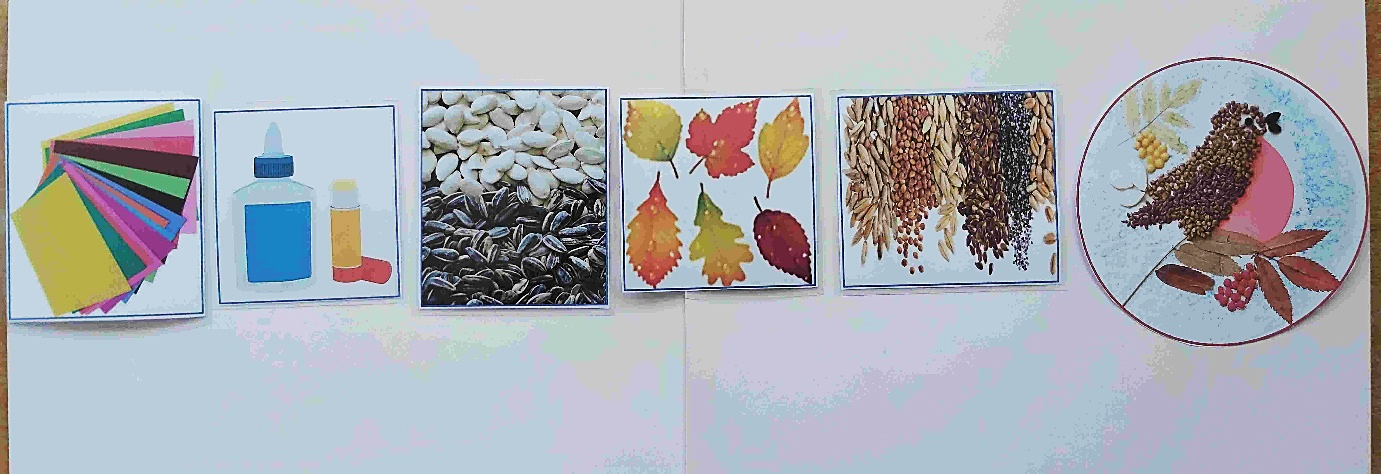 Ход работы: На заготовке нарисовать силуэт снегиря с помощью шаблона, наклеить грудку. Самостоятельно выбрать крупы для крыльев и хвоста птицы, из предложенных (гречка, рис, кукуруза). Дополнить поделку деталями, создать сюжет. Работа коллективная, создана детьми для участия в конкурсе.«Павлопосадские платки»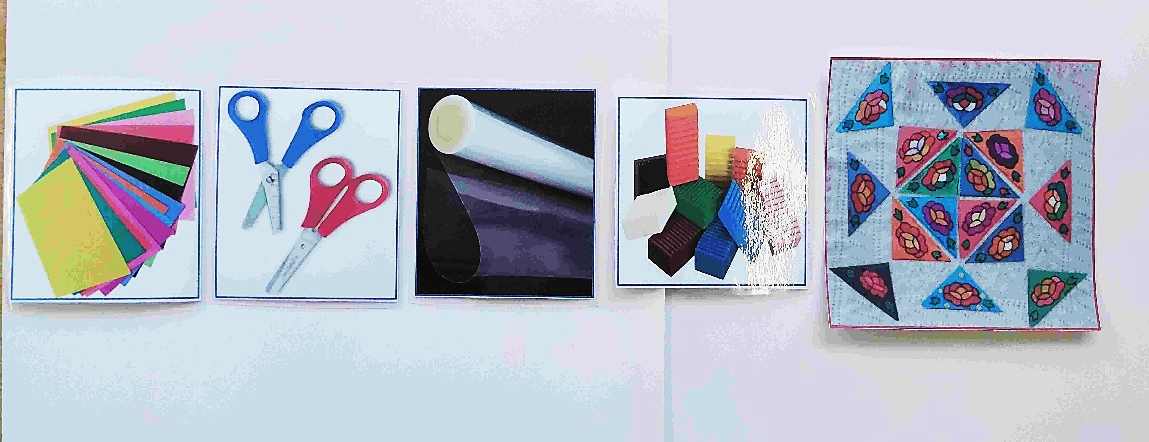 Цель: Учить детей создавать поделки в стиле витраж.Ход работы: Дети самостоятельно выбирают цвета пластилина для фона платка и цветов. Ребятам предложено смешивать цвета между собой, для получения оттенков (красный – белый, сиреневый – белый и т.д.) Повторение порядка выполнения работы - налеп на ацетатную пленку мелких деталей затем нанесение фона. Совместная деятельность – ручной труд (подготовительная к школе группа, парциальная программа «Ребенок в масштабе времени»)«Новогодняя дорожная безопасность»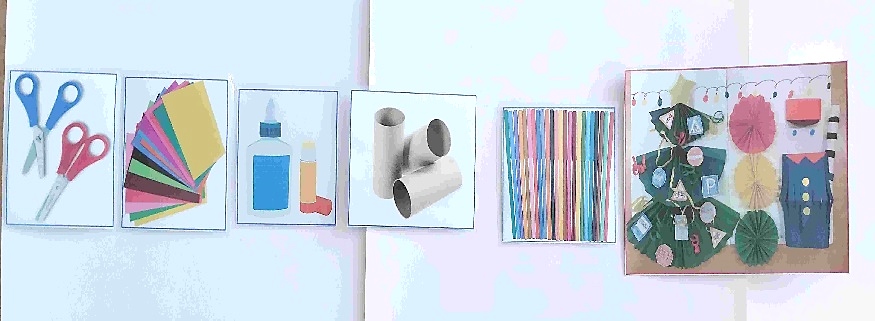 Цель: Учить детей создавать поделки, используя полученные навыки работы с цветной бумагой.Ход работы: Складывать цветную бумагу «гармошкой», склеивать детали. Фигуру человека дети сделать в виде новогоднего фонарика: складывать лист бумаги пополам, делать вертикальные разрезы. Использовать тубус и полоски белой, чёрной бумаги для жезла. Из мягкого тубуса можно сделать фуражку для полицейского. Ребята работают в небольших группах.